One Faith Fellowship Proudly Presents     2014 AMAZING STAR AWARDS CELEBRATIONThis Is Your Opportunity to Nominate and Publicly RecognizeSpecial People In Your Life!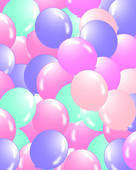 Saturday, APRIL 12, 2014   9:00 a.m.Mt. Tabor Baptist Church      6614 South Western Ave., Los Angeles, CA  90047 Early Discount Tickets: $35 Through 1st Sunday, April 6, 2014$45 Monday, April 7-12th, 2014          No Tickets Replaced at the Door        Free Parking               (Food will be served IMMEDIATELY FOLLOWING THE PROGRAM.  No late arrivals will be served.)     Submit Completed Nomination Forms and non-refundable $50.00 fee per person 1st Sat, Feb 1st through 1st Sunday March 2, 2014For Forms and Additional Information:Keepsake Souvenir Booklet Ads – Due 4th Sunday –March 23, 2014Vendor Reservations Available   (Limited Spaces:  1st Come – 1st Served)onefaith2007@aol.com                                              323-481-6724  P.O. Box  56641                                          Los Angeles, CA  90056Web: www.onefaithfellowship.org